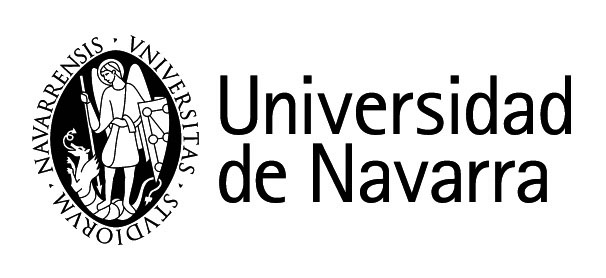 School of SciencesName of the student:	Sending Institution: 	Tentative dates: 	Please indicate three research projects of your preference:1	2	3	Date (dd/mm/yyyy):  ___/___/___Student’s signature:	Signature of the sending institution institutional coordinator:Stamp: 